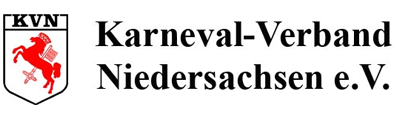 An alle Mitgliederdes Karneval-Verbandes Niedersachsen e.V. 		Hannover, 31.08.2017Einladung zur 39. Niedersächsischen Karnevalsgala 2017Liebe Karnevalisten, liebe Freunde des Karnevals, wir, die KG Eugenesen Alaaf Hannover – Mittelfeld e.V., haben wieder einmal die große Freude, Sie und Euch, als Ausrichter der 39. Niedersächsischen Karnevalsgala des Karneval-Verbandes Niedersachsen e.V. nach Hannover, der Karnevalshochburg Niedersachsens, einladen zu dürfen. Am 2. Dezember 2017 findet im Hangar No. 5 die große Veranstaltung statt. Die Adresse lautet: Hangar No. 5, Völgerstraße 5 in 30519 Hannover. Ein großer Parkplatz ist vorhanden. Die Karnevalsgala 2017 beginnt um 17:33 Uhr mit einem Empfang für das KVN-Präsidium/ Ausschussvorsitzende, Präsidenten der Vereine und Prinzenpaare, Dreigestirne o.ä. Die Teilnahme am Empfang ist jeweils mit nur einer Begleitperson möglich. Der Sitzungsbeginn ist um 19:11 Uhr; Einlass ab 18:00 Uhr. Aus organisatorischen Gründen können wir Kartenbestellungen und Anmeldungen nur per Email oder Fax entgegen nehmen. Dies ist ab sofort möglich!Die Bestell- und Meldevorlagen sind der Einladung beigefügt. Die Anmeldungen für Reden, Gesang und Tanz stehen auf der Homepage www.karneval-nds.de zur Verfügung. Übernachtungsmöglichkeiten stehen in Hannover ausreichend zur Verfügung. Für weitere Fragen stehen wir Euch gerne per Email, sowie telefonisch zur Verfügung. Wir freuen uns, Euch am 2. Dezember 2017 in Hannover willkommen heißen zu dürfen und verbleiben bis dahin  mit karnevalistischen Grüßen   Karnevalsgemeinschaft         Eugenesen AlaafHannover-Mittelfeld von 1962 e.V.Rolf Ballreich  (Präsident) 